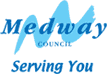 ADMISSION TO PRIMARY, INFANT OR JUNIOR SCHOOL SEPTEMBER 2023 ENTRYREQUEST FOR AN ADMISSION APPEAL (Please turn over)Please note: Additional/supporting information and evidence may be attached in support of your appeal.  IMPORTANT: Please read the information at www.medway.gov.uk/primaryadmissions before submitting this form.Completed forms must be returned by email/post to the relevant admissions authority within 10 school days of your offer. Please refer to pages 9-11 of the ‘Next Steps Guide’ at www.medway.gov.uk/primaryadmissions to find out where to return this form to.School Being Appealed For Child ID (as shown on your offer)Child’s NameGenderDate of BirthHome AddressParent/Carer NameTelephone NumberE-mail addressChild’s Current School(for junior school appeals only)School OfferedPlease give your reasons for appeal.  Please continue on a separate sheet if you wish.SignedName Date